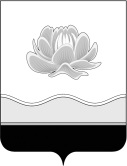 Российская ФедерацияКемеровская область - КузбассМысковский городской округСовет народных депутатов Мысковского городского округа(шестой созыв)Р Е Ш Е Н И Еот 22 декабря 2021г. № 93-нОб увеличении фондов оплаты труда, должностных окладов и внесении изменений в решение Совета народных депутатов Мысковского городского округа от 24.12.2013 № 44-н «Об утверждении Положения о денежном содержании муниципальных служащих Мысковского городского округа»ПринятоСоветом народных депутатов Мысковского городского округа 21 декабря 2021 годаВ соответствии со статьей 144  Трудового кодекса Российской Федерации, пунктом 4 статьи 86 Бюджетного кодекса Российской Федерации, статьей 22 Федерального закона от 02.03.2007 № 25-ФЗ «О муниципальной службе в Российской Федерации», руководствуясь пунктом 44 части 2 статьи 32 Устава Мысковского городского округа, Совет народных депутатов Мысковского городского округа р е ш и л:1. Увеличить с 01.12.2021 года на 8,6 процента фонды оплаты труда муниципальным служащим Мысковского городского округа, с соответствующим увеличением размеров должностных окладов.2. Внести в Приложение к Положению о денежном содержании муниципальных служащих Мысковского городского округа, утвержденному решением Совета народных депутатов Мысковского городского округа от 24.12.2013 № 44-н (в редакции решений от 25.12.2017 № 70-н, от 21.03.2018 № 18-н, от 28.12.2018 № 41-н, от 18.12.2019 № 64-н, от 20.05.2021 № 39-н, от 25.08.2021 № 55-н, 29.09.2021 № 70-н) изменения,  изложив его в новой редакции, согласно приложению к настоящему решению. 3. Настоящее решение направить главе Мысковского городского округа для подписания и опубликования (обнародования) в установленном порядке.4. Настоящее решение вступает в силу на следующий день после его официального опубликования (обнародования) и распространяет свое действие на правоотношения, возникшие с 01.12.2021 года.5. Контроль за исполнением настоящего решения возложить комитет Совета народных депутатов Мысковского городского округа по развитию экономики, бюджету, налогам и финансам, администрацию Мысковского городского округа.Председатель Совета народных депутатов                              Мысковского городского округа                                                               А.М. КульчицкийГлава Мысковского городского округа                                                          Е.В. ТимофеевПриложение к решению Совета народных депутатовМысковского городского округаот 22.12.2021г. № 93-н«Приложение к Положению о денежном содержании муниципальных служащих Мысковского городского округа РАЗМЕРЫ ДОЛЖНОСТНЫХ ОКЛАДОВ МУНИЦИПАЛЬНЫХ СЛУЖАЩИХ МЫСКОВСКОГО ГОРОДСКОГО ОКРУГАВысшая должностьПервый заместитель главы Мысковского городского округа 				18790Заместитель главы Мысковского городского округа, Заместитель главы Мысковского городского округа - начальник управления           17464Ведущая должностьПресс- секретарь главы Мысковского городского округа				13265Высшая должностьНачальник управления, председатель комитета						16582Главная должностьЗаместитель начальника управления,Заместитель начальника управления - начальник отдела,Заместитель председателя комитета,Начальник самостоятельного отдела							15199Ведущая должностьНачальник отдела в управлении, комитете 						14095Заместитель начальника отдела, заведующий сектором, консультант – советник                                                                                                     12436Старшая должностьГлавный специалист										9122Ведущий специалист 									7398Младшая должностьСпециалист 1-й категории									7398Специалист 2-й категории									7398Специалист											7398».